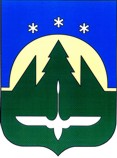 Городской округ Ханты-МансийскХанты-Мансийского автономного округа – ЮгрыСЧЕТНАЯ ПАЛАТА ГОРОДА ХАНТЫ-МАНСИЙСКАСТАНДАРТ ВНЕШНЕГО МУНИЦИПАЛЬНОГО ФИНАНСОВОГО КОНТРОЛЯ «ОБЩИЕ ПРАВИЛА ПРОВЕДЕНИЯ АУДИТА ЭФФЕКТИВНОСТИ ИСПОЛЬЗОВАНИЯ БЮДЖЕТНЫХ СРЕДСТВ» Приложение №11 к распоряжениюпредседателя Счетной палатыгорода Ханты-Мансийскаот 26.05.2022 № 9    начало действия: с 26.05.2022г. Ханты-Мансийск2022Содержание1. Общие положения1.1. Стандарт внешнего муниципального финансового контроля «Общие правила проведения аудита эффективности использования бюджетных средств» разработан в соответствии с Бюджетным кодексом Российской Федерации (далее – БК РФ), Федеральным законом от 07.02.2011 № 6-ФЗ «Об общих принципах организации и деятельности контрольно-счетных органов субъектов Российской Федерации и муниципальных образований» (далее по тексту – Закон № 6-ФЗ), Положением о Счетной палате города Ханты-Мансийска, утвержденным решением Думы города Ханты-Мансийска от 25.02.2022 № 58-VII РД (далее по тексту – Положение о Счетной палате), Регламентом Счетной палаты города Ханты-Мансийска, утвержденным распоряжением председателя Счетной палаты от 16.05.2022 №1 (далее по тексту – Регламент Счетной палаты), и Общими требованиями к стандартам внешнего государственного и муниципального контроля для проведения контрольных и экспертно-аналитических мероприятий контрольно-счетными органами субъектов Российской Федерации и муниципальных образований, утвержденными постановлением Коллегии Счетной палаты Российской Федерации от 29.03.2022 №2ПК.1.2. Настоящий Стандарт предназначен для методологического обеспечения реализации полномочий Счетной палаты города Ханты-Мансийска (далее по тексту – Счетная палата), установленных абзацем вторым пункта 2 статьи 157 БК РФ, по осуществлению контрольной и экспертно-аналитической деятельности в виде аудита эффективности, направленного на определение экономности и результативности использования бюджетных средств города Ханты-Мансийска.	1.3. Положения настоящего Стандарта разработаны с учетом отдельных положений «СГА 104. Стандарта внешнего государственного аудита (контроля). Аудит эффективности», утвержденного постановлением Коллегии Счетной палаты РФ от 09.02.2021 № 2ПК.1.4. Целью настоящего Стандарта является определение общих требований, которые должны выполняться в Счетной палате при организации и применении аудита эффективности использования бюджетных средств (далее – аудит эффективности).1.5. Задачей настоящего Стандарта является определение характеристик, правил и процедур организации и осуществления контрольной и экспертно-аналитической деятельности в виде аудита эффективности.1.6. Настоящий Стандарт предназначен для использования должностными лицами Счетной палаты при применении аудита эффективности, в рамках осуществления полномочий контрольно-счетных органов муниципальных образований, установленных БК РФ, Законом № 6-ФЗ.Оценка эффективности осуществления закупок товаров, работ и услуг для обеспечения муниципальных нужд осуществляется с учетом положений стандарта внешнего муниципального контроля счетной палаты «Аудит в сфере закупок».1.7. Использование в ходе аудита эффективности информации, содержащей сведения, составляющие государственную и иную охраняемую законом тайну, осуществляется в установленном законодательством Российской Федерации порядке.2. Термины и определенияДля целей Стандарта применяются следующие термины и определения:муниципальные и иные ресурсы – средства бюджета города Ханты-Мансийска, муниципальная собственность, иные финансовые и имущественные средства и взаимосвязанные с ними трудовые, временные и другие ресурсы, используемые объектами аудита для достижения непосредственных, конечных результатов и в отношении использования которых Счетная палата проводит аудит эффективности в рамках своей компетенции;непосредственный результат – конкретные продукты, формируемые вследствие деятельности объектов аудита по использованию муниципальных и иных ресурсов и возможные для использования выгодоприобретателями. К непосредственным результатам относятся продукты всех видов деятельности объектов аудита по использованию материальных и иных ресурсов, в том числе материальные ценности (объекты инфраструктуры, оказанные услуги и т.д.) и нематериальные ценности (продукты правотворческой деятельности, интеллектуальные права и т.д.), иные продукты;конечный результат – совокупность значимых изменений, возникающих у выгодоприобретателей после использования непосредственных результатов;использование муниципальных и иных ресурсов – действия (бездействие) объектов аудита в отношении муниципальных и иных ресурсов, в том числе по формированию, управлению и распоряжению муниципальными и иными ресурсами;эффективность – соотношение между достигнутыми результатами (непосредственными и (или) конечными) и использованными для их достижения муниципальными и иными ресурсами, отражающее экономность и (или) результативность использования муниципальных и иных ресурсов;экономность – достижение объектами аудита определенных непосредственных и (или) конечных результатов с использованием наименьшего объема муниципальных и иных ресурсов;результативность – достижение объектами аудита наилучших непосредственных и (или) конечных результатов с использованием определенного объема муниципальных и иных ресурсов;выгодоприобретатели – группы граждан, организации, публично-правовые образования, потребности которых целенаправленно или непреднамеренно затрагиваются деятельностью объектов аудита.объекты аудита при проведении аудита эффективности (далее – объекты аудита, объекты аудита эффективности) определяются в соответствии пунктом 1 статьи 266.1 БК РФ.3. Форма проведения аудита эффективности3.1. Аудит эффективности может осуществляться в форме самостоятельных контрольных и экспертно-аналитических мероприятий, а также в виде отдельных целей контрольных и экспертно-аналитических мероприятий и представляет собой определение, анализ, оценку, проверку, установление эффективности (результативности, экономности) деятельности объектов аудита, связанной с использованием муниципальных и иных ресурсов.3.2. При осуществлении аудита эффективности могут применяться такие методы контрольной и экспертно-аналитической деятельности как ревизия, проверка, анализ, обследование и мониторинг.3.3. Организация, проведение и оформление результатов контрольных и экспертно-аналитических мероприятий с применением аудита эффективности осуществляются в порядке, установленном стандартами внешнего муниципального финансового контроля Счетной палаты «Общие правила проведения контрольного мероприятия» и «Общие правила проведения экспертно-аналитических мероприятий», с учетом особенностей, установленных настоящим Стандартом.4. Предмет, задачи и объекты аудита эффективности4.1. Предметом аудита эффективности являются:актуальные вопросы (проблемы) исполнения бюджета города Ханты-Мансийска и иные вопросы в сфере муниципального управления, связанные с деятельностью объектов аудита по использованию муниципальных и иных ресурсов для достижения непосредственных и (или) конечных результатов;деятельность объектов аудита по использованию муниципальных и иных ресурсов (далее также – ресурсы) для достижения непосредственных и (или) конечных результатов.4.2. Предмет аудита эффективности, планируемого к осуществлению в форме отдельного мероприятия, определяется при подготовке предложения о включении соответствующего мероприятия в план деятельности Счетной палаты на очередной год.В случае осуществления аудита эффективности в виде отдельной цели в рамках проводимых контрольных и экспертно-аналитических мероприятий, предмет аудита эффективности определяется при составлении программы мероприятия. 4.3. В процессе осуществления аудита эффективности в пределах полномочий Счетной палаты исследуются:муниципальные и иные ресурсы;непосредственные и (или) конечные результаты;организация и процессы использования муниципальных и иных ресурсов для достижения непосредственных и (или) конечных результатов;4.4. Основными задачами аудита эффективности являются:проведение оценки эффективности использования муниципальных и иных ресурсов;формулирование выводов об эффективности использования муниципальных и иных ресурсов;выявление причин неэффективного использования муниципальных и иных ресурсов, возможностей для повышения эффективности использования муниципальных и иных ресурсов;подготовка и направление в адрес объектов аудита и иных заинтересованных органов и организаций требований, предложений (рекомендаций) по повышению эффективности использования муниципальных и иных ресурсов, совершенствованию организации и процессов их использования;4.5. При необходимости в целях проведения успешного и качественного аудита эффективности могут привлекаться внешние эксперты. Необходимость в привлечении внешних экспертов должна быть установлена при планировании мероприятия с применением аудита эффективности или при осуществлении подготовки мероприятия.5. Профессиональное суждение и скептицизм5.1. Профессиональное суждение предполагает формирование мнения в условиях значительного уровня неопределенности на основе имеющихся знаний и опыта и включает проявление профессионального скептицизма. Профессиональный скептицизм включает в себя критическую оценку полученных в ходе аудита эффективности доказательств (далее – аудиторские доказательства), в том числе оценку доказательств или информации, ставящих под сомнение иные аудиторские доказательства.5.2. Документирование действий, обеспечивающих получение достаточных и надлежащих аудиторских доказательств (аудиторские процедуры), и их результатов для обоснования применения профессионального суждения в важных или потенциально субъективных (сложных) вопросах аудита эффективности должно проводиться в рамках формирования рабочей документации.5.3. Профессиональное суждение в контексте аудита эффективности требуется для выявления и оценки угроз сохранения независимой позиции Счетной палаты, выбора предмета (отдельных аспектов предмета) аудита эффективности, определения необходимого уровня понимания предмета аудита эффективности и связанных с ним обстоятельств, определения цели (целей), вопросов, оценки рисков; определения характера, сроков и объема аудиторских процедур; определения порядка консультаций, необходимых для аудита эффективности, и того, как будет учитываться полученная информация; оценки того, были ли получены достаточные и надлежащие аудиторские доказательства, нужны ли дополнительные аудиторские процедуры, чтобы ответить на вопросы и сформулировать выводы по цели (целям) аудита эффективности; формулирования выводов на основе полученных аудиторских доказательств в соответствии с критериями аудита эффективности, целями и вопросами аудита эффективности; определения того, какие выводы являются достаточно значимыми для включения в итоговые документы по результатам мероприятия; определения содержания предложений (рекомендаций).6. Существенность и аудиторский риск6.1. Существенность для целей аудита эффективности – это уровень важности и значительности предмета аудита эффективности и его отдельных аспектов, формулируемых целей и вопросов аудита эффективности, критериев аудита эффективности, результатов, выводов, предложений (рекомендаций).6.2. Результаты аудита эффективности, выводы по результатам аудита эффективности считаются существенными, если они соответственно по отдельности или в совокупности могут оказать влияние на принятие конкретных управленческих решений или изменение процедур их принятия.6.3. Существенность предложений (рекомендаций) определяет востребованность, а также вероятность их практического применения объектом (объектами) аудита эффективности и иными заинтересованными органами и организациями в работе, в том числе предполагающего изменение конкретных управленческих решений или процедур их принятия.6.4. Повышенное внимание к существенности является одним из приоритетов аудита эффективности на всех его этапах. Применение существенности позволяет делать взвешенные выводы, подготавливать востребованные и реализуемые предложения (рекомендации) с учетом особенностей предмета аудита эффективности и его отдельных аспектов, формулируемых целей и вопросов аудита эффективности, критериев аудита эффективности, оценки документации, аудиторских доказательств, управления рисками, связанными с получением незначимых результатов.6.5. Под аудиторским риском при проведении аудита эффективности понимается вероятность того, что сформулированные в итоговом документе выводы и предложения (рекомендации) могут оказаться ненадлежащими (неверными или неполными), не представляющими ценности для заинтересованных лиц, то есть не содержащими информацию, которая бы способствовала повышению эффективности использования муниципальных и иных ресурсов.6.6. Аудиторский риск при проведении мероприятия с применением аудита эффективности включает риск того, что существенные нарушения и недостатки, проблемы не будут обнаружены, будут сделаны неверные выводы об эффективности использования муниципальных и иных ресурсов и иные неверные выводы.6.7. На аудиторский риск оказывают влияние сроки проведения мероприятия, доступность данных и информации, объем работ различного типа, особенности организации деятельности объекта (объектов) аудита эффективности.6.8. Аудиторский риск может быть уменьшен с помощью таких действий, как, например, увеличение объема аудиторских процедур, в том числе за счет привлечения внешних экспертов, изменения методов получения аудиторских доказательств.7. Подходы к проведению аудита эффективностиПри проведении аудита эффективности могут использоваться следующие подходы:результат-ориентированный подход, в рамках которого оцениваются фактические результаты деятельности объекта (объектов) аудита эффективности с точки зрения эффективности использования соответствующих муниципальных и иных ресурсов. Результат-ориентированный подход используется при проведении контрольных мероприятий;системно-ориентированный подход, в рамках которого оценивается надлежащее функционирование различных систем управления или элементов соответствующих систем с точки зрения эффективности использования муниципальных и иных ресурсов при функционировании таких систем. Системно-ориентированный подход может использоваться при проведении как контрольных, так и экспертно-аналитических мероприятий;проблемно-ориентированный подход, в рамках которого анализируется наличие проблем (предполагаемых отклонений от критериев аудита эффективности), связанных с эффективностью использования муниципальных и иных ресурсов, устанавливаются соответствующие причины их возникновения, формулируются предложения (рекомендации), направленные на устранение причин возникновения данных проблем.В рамках аудита эффективности проблемно-ориентированный подход используется как дополнение к результат-ориентированному и системно-ориентированному подходам.8. Подготовка к аудиту эффективности8.1. Предварительное изучение предмета и объектов аудита эффективностиПредварительное изучение предмета и объектов аудита эффективности перед непосредственным проведением аудита эффективности помогает определить наиболее ценную информацию и имеющиеся данные о предмете аудита эффективности и его отдельных аспектах, подобрать необходимые методы для анализа, тем самым оптимизировать границы и объем аудиторских процедур и снизить аудиторские риски. По итогам предварительного исследования определяются цели, вопросы, методы, имеющиеся ограничения.8.2. Цели и вопросы аудита эффективности8.2.1. При аудите эффективности формулируется цель (цели), которую (которые) планируется достигнуть по результатам его проведения.Формулировка цели аудита эффективности должна начинаться словами «оценить эффективность...», «проверить экономность...», «определить результативность...» и т.п.8.2.2. В случае если при проведении контрольного или экспертно-аналитического мероприятия наряду с аудитом эффективности предполагается применение иных контрольных, экспертно-аналитических процедур, для аудита эффективности формулируется отдельная самостоятельная цель (отдельные самостоятельные цели) в программе проведения контрольного или экспертно-аналитического мероприятия.8.2.3. Для аудита эффективности формулируется одна цель, направленная на общую оценку (проверку и т.п.) эффективности предмета аудита эффективности, либо несколько целей в разрезе:деятельности отдельных объектов аудита эффективности;отдельных аспектов предмета аудита эффективности (оценка эффективности реализации отдельных муниципальных программ, программных мероприятий, оценка эффективности использования муниципальных и иных ресурсов в отдельных сферах, в муниципальных учреждениях отдельной организационно-правовой формы, оценка эффективности использования отдельного ресурса и т.п.).8.2.4. Вопросы аудита эффективности определяются по каждой цели.8.2.5. Перечень и содержание вопросов должны быть направлены на обоснование вывода об эффективности использования ресурсов. Вопросы содержат корреспондирующие критериям аудита эффективности формулировки («оценить достижение планируемых результатов...», «оценить использование запланированных ресурсов...», «оценить возможность достижения лучших результатов за счет использованных ресурсов...», «оценить возможность экономии ресурсов для достижения полученных результатов...» и т.п.).8.3. Критерии аудита эффективности8.3.1. Критерии аудита эффективности (далее также – критерии) представляют собой сложившееся состояние в отношении использования муниципальных и иных ресурсов и достижения непосредственных и (или) конечных результатов.8.3.2. Непосредственные и (или) конечные результаты выражаются в конкретных показателях (индикаторах) и их плановых и фактических значениях.8.3.3. В качестве показателей (индикаторов) могут выступать:показатели (индикаторы), определенные в документах стратегического планирования и иных документах аналогичного характера, не отнесенных в соответствии с законодательством Российской Федерации к документам стратегического планирования;показатели (индикаторы) из официальной статистической информации;показатели (индикаторы), характеризующие результаты оказания муниципальных услуг (выполнение работ) в рамках муниципального задания;показатели (индикаторы), характеризующие результаты, определенные отдельными договорами (соглашениями);показатели (индикаторы), рассчитанные по соответствующим методикам;иные показатели (индикаторы), характеризующие результаты мер и мероприятий по использованию муниципальных и иных ресурсов.8.3.4. Показатели (индикаторы) могут быть представлены абсолютными, относительными и средними величинами.Абсолютные величины представляют собой количественную характеристику явлений и процессов (признаков) в условиях качественной определенности. Абсолютные величины всегда являются именованными числами в зависимости от сущности описываемых ими процессов и явлений, т.е. всегда имеют единицу измерения.Относительная величина является итогом сравнения двух абсолютных величин. Например, к показателю (индикатору), представленному относительной величиной, может быть отнесен темп роста абсолютной величины как по отношению к предыдущему периоду, так и по отношению к периоду до начала периода, подлежащего аудиту эффективности (относительные величины динамики).Средняя величина – обобщающая величина, отражающая типичный уровень признака в расчете на единицу совокупности в конкретных условиях места и времени.В зависимости от специфики сферы деятельности объекта (объектов) аудита эффективности в качестве показателей могут выступать признаки, не имеющие количественной величины.8.3.5. Качественные характеристики (качество товаров, работ, услуг и т.п.) являются неотъемлемой частью результата (например, значение количества поставленных товаров, оказанных работ, услуг зависит от определенных качественных характеристик).8.3.6. Показателями (индикаторами) непосредственных и (или) конечных результатов не могут выступать количество, объем выявленных Счетной палатой у объекта (объектов) аудита эффективности нарушений и недостатков (производные от количества, объема таких нарушений и недостатков относительные и средние величины), соответствие деятельности нормативным правовым актам, требованиям иных документов и т.п., поскольку такие показатели (индикаторы) непосредственно не характеризуют результаты использования муниципальных и иных ресурсов.8.3.7. Для показателей (индикаторов) определяются их плановые и фактические значения, в том числе в соответствии с плановыми и фактическими значениями показателей (индикаторов), определенными в документах стратегического планирования и иных документах, в отчетности по указанным документам.8.3.8. Муниципальные и иные ресурсы, подлежащие аудиту эффективности, определяются посредством установления конкретных видов используемых ресурсов и плановых, фактических объемов их использования.8.3.9. Плановые (фактические) объемы используемых ресурсов – объемы ресурсов, которые запланированы (использованы) под плановые (фактические) значения показателей (индикаторов), характеризующих непосредственные и (или) конечные результаты.Плановые объемы используемых ресурсов определяются в соответствии со значениями объемов используемых ресурсов, определенными в соответствующих документах (государственных и муниципальных информационных системах): показатели сводной бюджетной росписи города, обоснования бюджетных ассигнований, распоряжения администрации города о выделении бюджетных ассигнований из резервного фонда, соглашения о предоставлении межбюджетных трансфертов, реестр муниципального имущества и иные документы. Плановые объемы используемых ресурсов определяются в каждом случае отдельно и могут как учитывать, так и не учитывать последующее дополнительное выделение ресурсов.Фактические объемы использованных ресурсов определяются на основании данных отчетности, информации из государственных и муниципальных информационных систем и из официальных сведений, предоставляемых объектами аудита на запросы Счетной палаты.8.3.10. Оценка фактических данных, полученных в ходе мероприятия с применением аудита эффективности, посредством сбора достаточных и надлежащих аудиторских доказательств (в рамках проведения аудиторских процедур), в разрезе критериев, установленных в пункте 9.2.2 настоящего Стандарта, в совокупности позволяет сделать выводы об эффективности использования ресурсов.9. Основной этап мероприятия с применением аудита эффективности9.1. Сбор фактических данных и информации, получениеаудиторских доказательств9.1.1. В процессе сбора фактических данных и информации собирается информация и изучаются документы и материалы в целях формирования аудиторских доказательств.9.1.2. Для достижения цели аудита эффективности, а также для подтверждения выводов и предложений (рекомендаций) должностные лица Счетной палаты должны получить достаточные и надлежащие аудиторские доказательства.9.1.3. Определение на основе профессионального суждения должностного лица Счетной палаты достаточности аудиторских доказательств означает необходимость установить, достаточное ли количество (полнота) аудиторских доказательств собрано для достижения цели аудита эффективности и обоснования результатов и выводов, предложений (рекомендаций). Аудиторские доказательства не являются достаточными, если использование собранных аудиторских доказательств несет неприемлемо высокий риск, который может привести к неверным выводам, либо аудиторское доказательство не предоставляет разумной основы для достижения цели аудита эффективности, формирования результатов и выводов, предложений (рекомендаций).9.1.4. Определение на основе профессионального суждения должностного лица Счетной палаты того, что аудиторские доказательства являются надлежащими, включает оценку уместности, надежности и валидности аудиторских доказательств:уместность означает, что аудиторские доказательства имеют логическую связь с целью аудита эффективности и соответствующими вопросами и значимы для достижения цели аудита эффективности;надежность означает состояние, в котором аудиторские доказательства подтверждаются данными из различных источников или позволяют получать одни и те же результаты при повторном получении;валидность означает обоснованность и пригодность применения методик и результатов исследования к конкретным условиям аудита эффективности.9.2. Оценка обнаруженных фактов в соответствии с критериями9.2.1. В ходе мероприятия с применением аудита эффективности обнаруженные факты оцениваются в соответствии с критериями, а наблюдаемые различия представляют собой подтвержденные аудиторскими доказательствами результаты мероприятия.9.2.2. После определения непосредственных и (или) конечных результатов, муниципальных и иных ресурсов производится их оценка с учетом следующих критериев:запланированные результаты достигнуты (не достигнуты, с определением значения отклонения);использование ресурсов не превышает первоначально запланированный объем (превышает, с определением значения отклонения);при оценке результативности – возможность добиться лучших результатов (по количеству и (или) качеству; принципиально иных результатов, в том числе для полноценного использования выгодоприобретателями) за счет использованных ресурсов или аналогичных ресурсов отсутствует (имеется);при оценке экономности – возможность использования меньшего ресурса для достижения полученного результата отсутствует (имеется);необходимость дополнительных ресурсов для достижения запланированных или лучших, чем запланировано, результатов (по количеству и (или) качеству; принципиально иных результатов, в том числе для полноценного использования выгодоприобретателями) отсутствует (имеется).9.2.3. Оценка по критериям критериями осуществляется на основе:оценки достижения результатов;оценки использования ресурсов;оценки альтернативных ресурсов и методов использования ресурсов;оценки выбранных ресурсов и методов их использования;оценки необходимости дополнительных ресурсов для достижения поставленных или лучших результатов.9.2.4. Оценка достижения результатов – дается оценка на предмет достижения запланированных результатов. Оценивается исключительно достижение (недостижение) запланированных результатов, проводится сравнение фактических и плановых значений показателей (индикаторов). Возможность достижения лучших результатов за счет использованных ресурсов или аналогичных ресурсов (возможность использования меньшего объема ресурсов для достижения полученного результата) при оценке достижения результатов не исследуется.9.2.5. Оценка использования ресурсов – проводится сравнение первоначально запланированных объемов ресурсов с фактическими объемами использованных ресурсов. При этом обоснованность плановых и фактических объемов ресурсов не оценивается.9.2.6. Оценка альтернативных ресурсов и методов использования ресурсов – осуществляется при возможности ее проведения с учетом специфики сферы деятельности объекта аудита эффективности; дается оценка на предмет возможности сокращения объема используемых ресурсов за счет альтернативных вариантов с точки зрения оптимальности выбора, распределения и использования тех или иных ресурсов, методов использования ресурсов без ущерба для достижения результатов.Оцениваются не уже выбранные ресурсы и методы (способы) их использования (например, финансовые ресурсы – бюджетные ассигнования на закупку товаров, работ, услуг для обеспечения муниципальных нужд), а альтернативные варианты:выбора иного ресурса – оптимально ли выбран ресурс? Оценивается возможность использования иного ресурса (например, замена (в том числе частичная) финансовых ресурсов на трудовые и (или) материальные ресурсы и т.п.);распределения и использования ресурсов – оптимально ли распределены и использованы ресурсы для достижения результатов, имеются ли ресурсы, в той или иной степени не используемые? Оценивается оптимальность соотношения финансовых, трудовых, материальных, временных и других ресурсов между собой и их использования;выбора иного метода (иных методов) использования ресурса – можно ли оптимизировать процессы для сокращения издержек? Оценивается возможность применения иных методов (способов) использования ресурсов, а также возможность оптимизации процессов внутри метода использования ресурсов (например, замена закупки услуг для обеспечения муниципальных нужд субсидией на иные цели муниципальному учреждению, которое оказывает такие услуги собственными силами; ресурс не меняется, но меняется метод (процесс), сокращается время получения результата (временной ресурс).Выбор и распределение ресурсов, выбор иного метода (иных методов) использования ресурсов рассматриваются одновременно и во взаимосвязи друг с другом. В указанном контексте рассматривается оптимальность соотношения ресурсов (например, трудовых, финансовых, материальных ресурсов), их взаимосвязь (преобразование одних ресурсов в другие), доступность, качество и своевременность получения ресурсов для достижения результатов. В рамках оценки альтернативных ресурсов и методов использования ресурсов также акцентируется внимание на возможной переплате за пользование ресурсами, в том числе в связи с получением лучших результатов (по количеству и (или) качеству) при отсутствии такой необходимости (например, приобретение товаров с избыточными потребительскими свойствами).9.2.7. В рамках оценки выбранных ресурсов и методов их использования в отличие от оценки, изложенной в пункте 9.2.6 настоящего Стандарта, внимание уделяется уже выбранным ресурсам и методам. Оценивается возможность сокращения объема выбранных ресурсов, например, за счет соблюдения необходимых процедур (при наличии фактов их несоблюдения), корректного формирования нормативов затрат, наличие альтернатив в части выбранного ресурса и т.п.9.2.8. При оценке необходимости дополнительных ресурсов для достижения поставленных или лучших результатов рассматриваются достаточность (наличие) ресурсов и необходимость дополнительных ресурсов (например, материальных, финансовых, временных ресурсов к уже использованным ресурсам) для достижения поставленных или лучших, чем поставленные, результатов (по количеству и (или) качеству; принципиально иных результатов, в том числе для полноценного использования выгодоприобретателями).9.2.9. При проведении оценок в соответствии с пунктами 9.2.6 – 9.2.8 настоящего Стандарта оцениваются возможность достижения лучших результатов за счет использованных ресурсов или аналогичных ресурсов (возможность использования меньшего ресурса для достижения полученного результата), обоснованность плановых ресурсов и результатов.При проведении указанных оценок, в частности, оценки альтернативных ресурсов и методов использования ресурсов, необходимо проводить сравнение схожей деятельности в сопоставимых организациях, сравнение одного процесса с этим же процессом на более ранней стадии, сравнение процесса до и после принятия того или иного решения. 9.2.10. По результатам основного этапа контрольного или экспертно-аналитического мероприятия с применением аудита эффективности оформляется соответственно акт или заключение.10. Заключительный этап мероприятия с применением аудита эффективности10.1. На заключительном этапе мероприятия с применением аудита эффективности по каждой цели формулируется вывод об эффективности использования муниципальных и иных ресурсов и иные выводы по результатам аудита эффективности, определяются причины неэффективного использования ресурсов (при наличии соответствующего вывода), подготавливаются соответствующие требования, предложения (рекомендации) и проекты документов.10.2. В случае если в ходе мероприятия выявлены нарушения и (или) недостатки, а сделанные выводы указывают на возможность существенно улучшить результаты работы объекта (объектов) аудита эффективности, необходимо подготовить требования, предложения (рекомендации) для принятия мер по устранению этих нарушений и недостатков, которые отражаются в соответствующих актах, заключениях, составляемых по итогам мероприятия с применением аудита эффективности, проектах подготавливаемых представлений Счетной палаты и информационных писем.Предложения (рекомендации) также формируются в отношении возможности выбора альтернативных ресурсов и методов использования ресурсов, проблем в отрасли, пробелов в законодательном регулировании и иных проблем, не связанных с нарушениями и недостатками, но приводящих к неэффективному использованию ресурсов.10.3. Количество предложений (рекомендаций) определяется содержанием и масштабом аудита эффективности. Необходимо отражать только наиболее важные предложения (рекомендации), подготовленные на основе выводов по результатам аудита эффективности.11. Осуществление контроля реализации результатов мероприятия с применением аудита эффективности11.1. Контроль реализации результатов мероприятия с применением аудита эффективности осуществляется с учетом положений Регламента Счетной палаты и стандарта внешнего муниципального финансового контроля «Контроль реализации результатов контрольных и экспертно-аналитических мероприятий».11.2. Под контролем реализации результатов мероприятия с применением аудита эффективности понимается совокупность действий, осуществляемых соответствующими должностными лицами Счетной палаты, в целях оценки итогов выполнения объектом (объектами) аудита эффективности представлений Счетной палаты, а также итогов рассмотрения заключений Счетной палаты и информационных писем.11.3. В рамках контроля реализации результатов мероприятия с применением аудита эффективности важно оценить, устранил ли объект аудита эффективности выявленные в организации, процессах и результатах использования муниципальных и иных ресурсов или в его деятельности по использованию указанных ресурсов нарушения, недостатки по истечении установленного для этого периода времени.№ раздела/подразделаНаименование раздела/подраздела1Общие положения2Термины и определения3Форма проведения аудита эффективности4Предмет, задачи и объекты аудита эффективности5Профессиональное суждение и скептицизм6Существенность и аудиторский риск7Подходы к проведению аудита эффективности8Подготовка к аудиту эффективности8.1Предварительное изучение предмета и объектов аудита эффективности8.2Цели и вопросы аудита эффективности8.3Критерии аудита эффективности9Основной этап мероприятия с применением аудита эффективности9.1Сбор фактических данных и информации, получение аудиторских доказательств9.2Оценка обнаруженных фактов в соответствии с критериями10Заключительный этап мероприятия с применением аудита эффективности11Осуществление контроля реализации результатов мероприятия с применением аудита эффективности